Name: ______________________Number Concepts Review and PracticeThere will be a test on Tuesday, October 17th on the number concepts we have been studying in class.  Finish the practice questions below and return it Thursday so we can go over the answers in class.Sketch base ten blocks to model the number two thousand nine.There are 2 230 organic farms in Canada.Model 2 230 with the least number of blocks possible.  Sketch the blocks.Write 2 230 in expanded form using numbers and using words.Write each number in standard form.1 000 + 90 + 6  _________________six thousand one hundred twenty-nine  __________________Write each number in words.a)  3 105  __________________________________________	b)  8 002   _________________________________________Draw a number line and estimate the location of 2 004, 3 520, and 2 879.Which numbers are missing in each pattern?2 340, 2 350, 2 360, ______, _______, 2 390, _______...4 235, 4 245, 4 255, ______, _______, 4 285…Which number on each number line is misplaced? Circle it.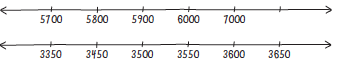 Place digits in the boxes to make each number sentence true. _ 295 > 1 5_4				c)  7 _54 <  _ 364  8 _43 < 8 6_3				d)  3 9_6 > 3 _98Maddy uses a pedometer to measure the number of steps she walks each day.  Order the days from the greatest number of steps taken to the least.Steps Taken_______________________________________________________Order these numbers from least to greatest in standard form.Wed.Thurs.Fri.Sat.Sun.6 2147 1586 0438 1247 053*4 000 + 600 + 80 + 2*6 hundreds, 14 tens, 8 ones*two thousand seventeen*6 thousands, 8 hundreds, 15 tens, 9 ones*3 000 + 400 + 90 + 3